SNK: Sociale Netwerk Kaart-1/2:      Informatie voor Cliënten    (Ev. uitprinten/ kopiëren en meegeven).                                                                                     
Dhr. T.B. Eisenga, (Kinder- en Jeugd-) Psychiater – PolyZoom Eelde – Paterswolde (Dr).                                                                                                                                      SNK: Sociale Netwerk Kaart-1/2:      Informatie voor Cliënten    (Ev. uitprinten/ kopiëren en meegeven).                                                                                     
Dhr. T.B. Eisenga, (Kinder- en Jeugd-) Psychiater – PolyZoom Eelde – Paterswolde (Dr).                                                                                                                                      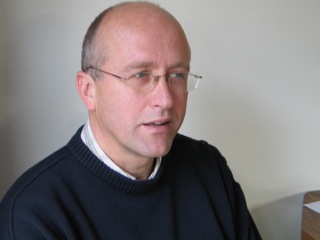 Voor het laatst geüpdate:   03-01-2016                                                                               Naam praktijkhouder:Drs. T.B. EisengaDiscipline:(Kinder- en Jeugd-) Psychiater.Praktijknaam en/ of Logo:PolyZoom, Praktijk voor Kind, Jeugd en gezin.Plaats:Eelde – Paterswolde (Dr.)Setting:Vrij gevestigd.Organisatievorm:Generalistische Basis (GBGGZ = 1e lijn) en Specialistische (SGGZ = 2e lijn) Geestelijke Gezondheidzorg. Groepspraktijk met 2 vaste medewerkers, te weten: Mevr. J. Heezen (psychomotorisch therapeut en gezins- en relatietherapeut)  De heer W. Smid, (gezins- en relatietherapeut).  Daarnaast samenwerking (op freelance basis) met:Mevr. M.J. Eisenga (Mindfulness therapeut)Onderdeel van samenwerkingsverband: ‘GGZ-Maatwerk’ (www.GGZ-Maatwerk.nl)Generalistische Basis (GBGGZ = 1e lijn) en Specialistische (SGGZ = 2e lijn) Geestelijke Gezondheidzorg. Groepspraktijk met 2 vaste medewerkers, te weten: Mevr. J. Heezen (psychomotorisch therapeut en gezins- en relatietherapeut)  De heer W. Smid, (gezins- en relatietherapeut).  Daarnaast samenwerking (op freelance basis) met:Mevr. M.J. Eisenga (Mindfulness therapeut)Onderdeel van samenwerkingsverband: ‘GGZ-Maatwerk’ (www.GGZ-Maatwerk.nl)Doelgroep:Kinderen en Jeugdigen van 3 – 18 (24) jaar. Ouders, echtparen en gezinnen. Volwassenen tot 65 jaar.Kinderen en Jeugdigen van 3 – 18 (24) jaar. Ouders, echtparen en gezinnen. Volwassenen tot 65 jaar.Indicaties:Ontwikkelingsproblemen (ADHD, PDD-NOS), gedragsproblemen, angst, dwang, somberheid, opvoedingsmoeilijkheden, gezins- en relatieproblemen, problemen op school, opleiding/ studie of werk.Ontwikkelingsproblemen (ADHD, PDD-NOS), gedragsproblemen, angst, dwang, somberheid, opvoedingsmoeilijkheden, gezins- en relatieproblemen, problemen op school, opleiding/ studie of werk.Aanmelding:Verwijsbrief van de huisarts, bedrijfsarts, kinderarts, schoolarts of psychiater of van het sociale wijkteam/ Centru jeugd en gezin (CJG). Aanmelden via aanmeldformulier op de website (www.polyzoom.nl)U krijgt een email met een aantal vragen (NAW, BSN, Verzekeringsnummer) nodig om u in te kunnen schrijven. ROM: Ook krijgt u vooraf, halverwege en na afloop van het hele hulpverleningstraject, een of twee vragenlijsten per mail thuis gestuurd, door een externe instantie (TelePsy) om voor- of achteruitgang tijdens de behandeling te meten en dus of en in welke mate de behandeling zoden aan de dijk zet en dus zin heeft of de koers moet worden bijgesteld. Zodra u het ingevulde aanmeldformulier en de vragenlijst voor de begin meting teruggestuurd hebt, krijgt u een uitnodiging voor een eerste gesprek.Daarna vindt terugkoppeling plaats naar uw huisarts. Indien het Sociale Wijkteam of CJG verwezen heeft koppelen wij alleen procedureel terug maar niet inhoudelijk vanwege ons beroepsgeheim, althans zolang de privacywetgeving niet op orde is en dient u dus zelf voor inhoudelijke terugkoppeling zorg te dragen, bijv. door zelf de verwijzer van het Sociale wijkteam of CJG een kopie van de brief te doen toekomen.  Verwijsbrief van de huisarts, bedrijfsarts, kinderarts, schoolarts of psychiater of van het sociale wijkteam/ Centru jeugd en gezin (CJG). Aanmelden via aanmeldformulier op de website (www.polyzoom.nl)U krijgt een email met een aantal vragen (NAW, BSN, Verzekeringsnummer) nodig om u in te kunnen schrijven. ROM: Ook krijgt u vooraf, halverwege en na afloop van het hele hulpverleningstraject, een of twee vragenlijsten per mail thuis gestuurd, door een externe instantie (TelePsy) om voor- of achteruitgang tijdens de behandeling te meten en dus of en in welke mate de behandeling zoden aan de dijk zet en dus zin heeft of de koers moet worden bijgesteld. Zodra u het ingevulde aanmeldformulier en de vragenlijst voor de begin meting teruggestuurd hebt, krijgt u een uitnodiging voor een eerste gesprek.Daarna vindt terugkoppeling plaats naar uw huisarts. Indien het Sociale Wijkteam of CJG verwezen heeft koppelen wij alleen procedureel terug maar niet inhoudelijk vanwege ons beroepsgeheim, althans zolang de privacywetgeving niet op orde is en dient u dus zelf voor inhoudelijke terugkoppeling zorg te dragen, bijv. door zelf de verwijzer van het Sociale wijkteam of CJG een kopie van de brief te doen toekomen.  Contactinformatie:PolyZoom;  Praktijk voor Kind, Jeugd en Gezin.Postadres: Postbus 110, 9765 ZJ Eelde-Paterswolde.Tel.: 050 – 406.36.50 (Dhr. Eisenga en mevr. Heezen) of 050 – 308.1005 (Dhr. Smid). E: info@polyzoom.nl; www.polyzoom.nl; www.GGZ-Maatwerk.nlPolyZoom;  Praktijk voor Kind, Jeugd en Gezin.Postadres: Postbus 110, 9765 ZJ Eelde-Paterswolde.Tel.: 050 – 406.36.50 (Dhr. Eisenga en mevr. Heezen) of 050 – 308.1005 (Dhr. Smid). E: info@polyzoom.nl; www.polyzoom.nl; www.GGZ-Maatwerk.nlLocatie/ Route/ GPS:Bezoekadres dhr. Smid en mevr. Heezen: Bähler Boermalaan 4 (dorpshuis); Dhr. Eisenga 14, 9765 AP Paterswolde. (5308’46’’N; 6034’10’’ O)Bezoekadres dhr. Smid en mevr. Heezen: Bähler Boermalaan 4 (dorpshuis); Dhr. Eisenga 14, 9765 AP Paterswolde. (5308’46’’N; 6034’10’’ O)Openingstijden:Ma t/m Vr. 9.00 – 17.00. (Op verzoek eventueel ook in de avonduren).  Ma t/m Vr. 9.00 – 17.00. (Op verzoek eventueel ook in de avonduren).  Financiering:Vergoeding volwassenen (18+) door zorgverzekeraar. Eigen risico: Variabel. € 350,= tot € 850,= per jaar (Afhankelijk van welk pakket u gekozen hebt). Verder geen eigen bijdrage. Jeugdzorg/ Kinder- en Jeugdpsychiatrie (tot 18 jaar) wordt vanaf 01-01-2015 door de gemeente gefinancierd. (Zie Transitie Jeugdzorg, nieuwe Jeugdwet). Vergoeding volwassenen (18+) door zorgverzekeraar. Eigen risico: Variabel. € 350,= tot € 850,= per jaar (Afhankelijk van welk pakket u gekozen hebt). Verder geen eigen bijdrage. Jeugdzorg/ Kinder- en Jeugdpsychiatrie (tot 18 jaar) wordt vanaf 01-01-2015 door de gemeente gefinancierd. (Zie Transitie Jeugdzorg, nieuwe Jeugdwet). Diversen/ opmerkingen:Voor update/ actuele/ bijgewerkte informatie kijk op www.polyzoom.nl/profielVoor update/ actuele/ bijgewerkte informatie kijk op www.polyzoom.nl/profiel